کالج آف ایگریکلچر، یونیورسٹی آف سرگودھا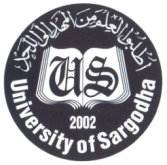 رسالہ نمبر۔5 لڈے والا بنگلہ لاہور خوشاب بائی پاس روڈ چک نمبر38 شمالی سرگودھا(نیلام عام برائے چارہ جئ)کالج آف ایگریکلچر، یونیورسٹی آف سرگودھا میں سا ت    کنال چارہ جئی کا نیلام   عام کیا جائے گا ۔مورخہ: 15 مارچ بروز جمعرات 2018شرائط:1۔ مقررہ تاریخ پر نیلام سے پہلے فصل کا معائنہ کرایاجائے گا۔2۔ نیلام کمیٹی کسی بھی بولی کو مسترد یا منظور کرنے کا حق رکھتی ہے۔3۔بولی جیسے ہے جہاں ہے کی بنیاد پر ہو گی۔4۔ تمام ٹیکس گورنمنٹ قانون کے مطابق لاگو ہوں گے۔5۔ نیلام منسوخ ہونے کی صورت میں اگلی نیلامی ہر ہفتے میں اسی دن ہو گی۔6۔ ہر بولی دہندہ کو مبلغ 5000روپے قابل واپسی بطور ضمانت جمع کروانے ہوں گے۔المشتر: ڈاکٹر محمدافضل ڈین فیکلٹی آف ایگری کلچر/چیئرمین نیلام کمیٹیبرائے رابطہ فون نمبر: 03454466772